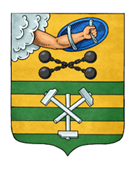 ПЕТРОЗАВОДСКИЙ ГОРОДСКОЙ СОВЕТ23 сессия 29 созываРЕШЕНИЕот 19 декабря 2023 г. № 29/23-364О награждении Почетной грамотой Петрозаводского городского Совета Беловой Н.А.В соответствии с пунктом 7 Положения «О Почетной грамоте Петрозаводского городского Совета», утвержденного Решением Петрозаводского городского Совета от 16.12.2022 № 29/14-200, на основании ходатайства Председателя Петрозаводского городского Совета Петрозаводский городской СоветРЕШИЛ:Наградить Почетной грамотой Петрозаводского городского Совета Белову Наталью Александровну, учителя химии и биологии муниципального бюджетного общеобразовательного учреждения Петрозаводского городского округа «Средняя общеобразовательная школа №8 имени Н.Г. Варламова», за многолетний добросовестный труд, высокий профессионализм, успешное руководство исследовательской и проектной деятельностью обучающихся, распространение передового педагогического опыта, а также за большой личный вклад в развитие системы образования Петрозаводского городского округа.ПредседательПетрозаводского городского Совета                                             Н.И. Дрейзис